      AYUNTAMIENTO DE   POBLETE 			(Ciudad Real)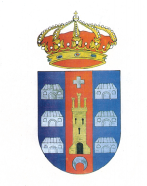 Visto el expediente relativo a la convocatoria de 15 becas para matriculación en escuela infantil de niños 0 a 3 años 2021/2022, aprobado por decreto de fecha 27 de abril 2021 y, especialmente las solicitudes presentadas por los interesados al respecto y que seguidamente se indican.Visto el informe elaborado en fecha 7 de agosto de 2021, una vez transcurrido el plazo de subsanación de solicitudes, donde se proponen los beneficiarios de estas plazas concertadas(atendiendo a la documentación aportada por los interesados y a las bases de la convocatoria), los reservas y aquellos que han quedado excluidos.Por la presente, vengo en RESOLVER:Primero.-  Conceder las becas mencionadas en el cuerpo de la presente a los siguientes beneficiariosSegundo.- El pago de las ayudas se realizara previa presentación por parte de los beneficiarios del justificante de matriculación del menor en una escuela infantil durante el curso 2021/2022 y los correspondientes justificantes de pago de las mensualidades de los gastos de la escuela infantil del menor de 2021/2022. El plazo máximo de presentación de dicha documentación será el 1 de septiembre de 2021, y aquellos que presenten los justificantes de manera mensual, podrán recibir la ayuda en varios plazos durante el curso, en vez de a final del curso todo.Tercero.- Notifíquese la presente resolución a los interesados con expresión de los recursos que en su caso procedan.Poblete, a 8 de julio de 2021EL ALCALDEFdo.: Luis Alberto Lara ContrerasMENOR BENEFICIARIO DE LA AYUDADNI SOLICITANTEAGENJOS CANILLAS, LEO05702789PVILLA DEL CANTO, ADRIAN11960242NRODRIGUEZ AGUIRRE, ANA05682480PAGUILERA SERRANO, CRISTINA05708109SARRIBAS ESPINOSA ELENA05685693RRONCERO HIDALGO,TRIANA05668392LFERNÁNDEZ MARÍN, ARIADNA05702674PARANDA CÉSPEDES, ABEL05687740R